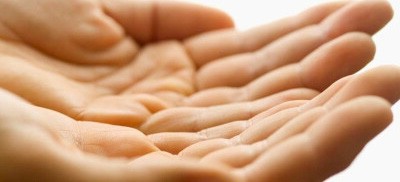 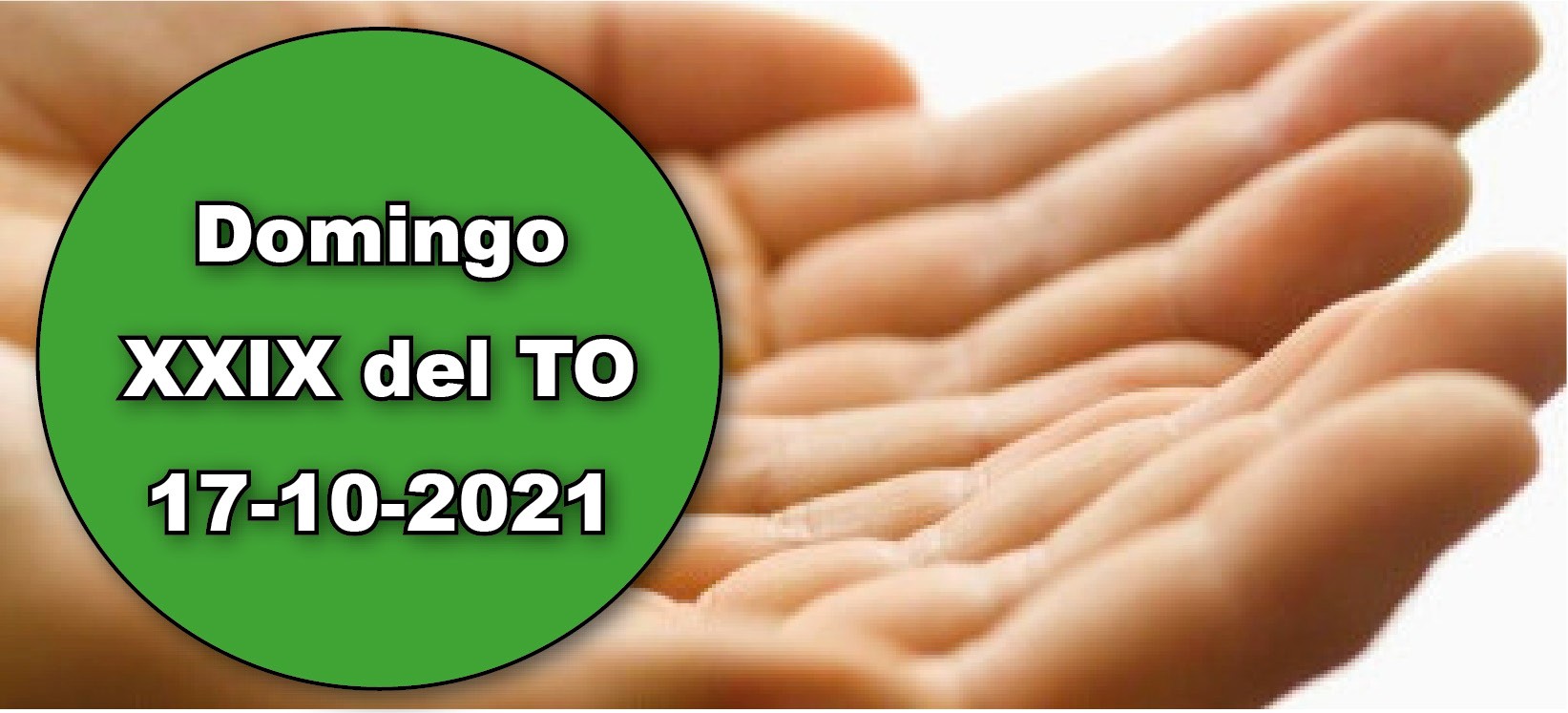 - Is 53, 10-11. Al entregar su vida como expiación, verá su descendencia, prolongará sus años.Sal 32. R. Que tu misericordia, Señor, venga sobre nosotros, como lo esperamos de ti.Heb 4, 14-16. Comparezcamos confiados ante el trono de la gracia.Mc 10, 35-45. El Hijo del hombre ha venido a dar su vida en rescate por muchos.«Que tu misericordia, Señor, venga sobre nosotros, como lo esperamos de ti» (sal. resp.). Esta misericordia de Dios nos vino, como nos anunció el profeta Isaías, por medio del siervo «que justificará a muchos, porque cargó con los crímenes de ellos» (1 lect.). Esa profecía se cumple plenamente en nuestro Señor Jesucristo, «probado en todo, como nosotros, menos en el pecado» (2 lect.), pues «el Hijo del hombre no ha  venido a  ser  servido, sino a  servir  y dar su vida en rescate por muchos». Desde ahí tenemos que estar dispuestos a compartir los sufrimientos de Cristo para la salvación del mundo, haciéndonos servidores de los demás (Ev.).Hoy no se permiten las misas de difuntos, excepto la exequial.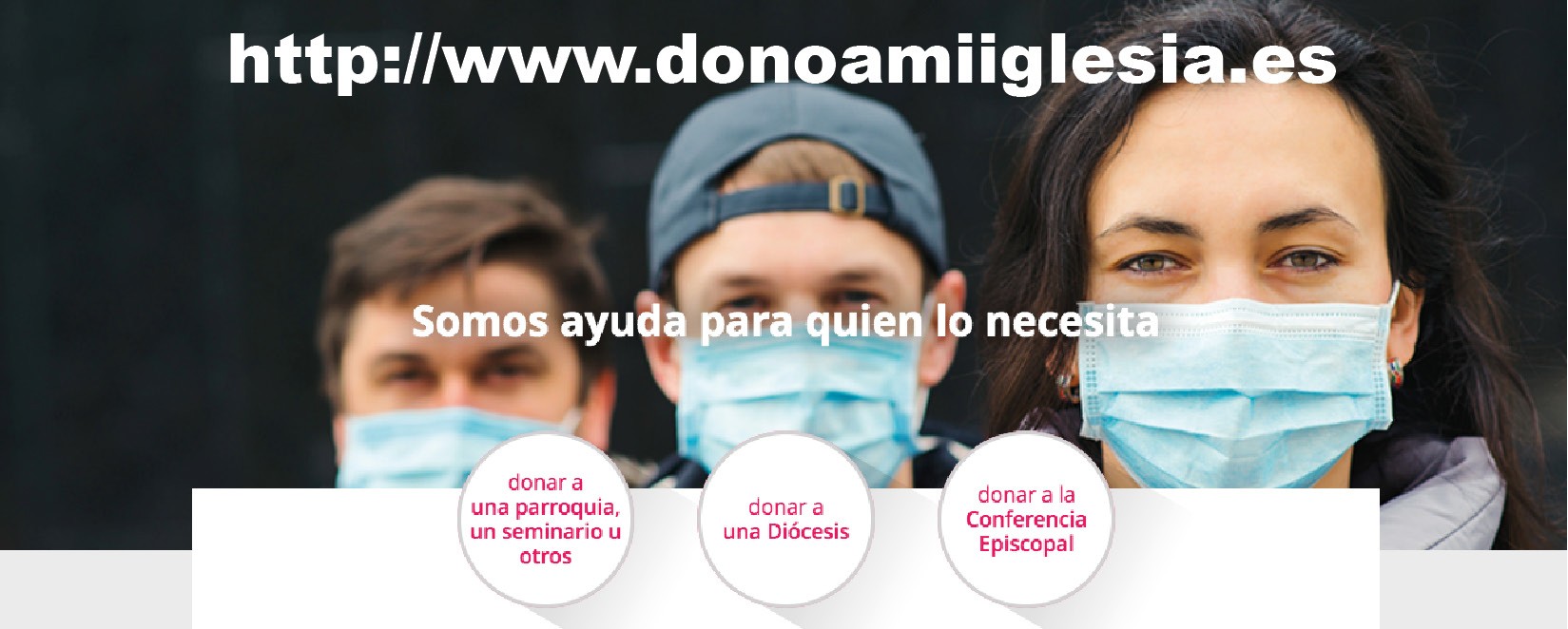 ACTITUD DE SERVICIO+ Lectura del santo Evangelio según San Marcos.Mc 10, 35-45En aquel tiempo, se acercaron a Jesús los hijos de Zebedeo, Santiago y Juan, y le dijeron: «Maestro, queremos que nos hagas lo que te vamos a pedir».Les preguntó: «¿Qué queréis que haga por vosotros?».Contestaron: «Concédenos sentarnos en tu gloria uno a tu derecha y otro a tu izquierda».Jesús replicó: «No sabéis lo que pedís, ¿podéis beber el cáliz que yo he de beber, o bautizaros con el bautismo con que yo me voy a bautizar?».Contestaron: «Podemos».Jesús les dijo: «El cáliz que yo voy a beber lo beberéis, y seréis bautizados con el bautismo con que yo me voy a bautizar, pero el sentarse a mi derecha o a mi izquierda no me toca a mí concederlo, sino que es para quienes está reservado».Los otros diez, al oír aquello, se indignaron contra Santiago y Juan. Jesús, llamándolos, les dijo: «Sabéis que los que son reconocidos como jefes de los pueblos los tiranizan, y que los grandes los oprimen. No será así entre vosotros: el que quiera ser grande entre vosotros, que sea vuestro servidor; y el que quiera ser primero, sea esclavo de todos. Porque el Hijo del hombre no ha venido a ser servido, sino a servir y dar su vida en rescate por muchos».Palabra del Señor.R. Gloria a ti, Señor Jesús.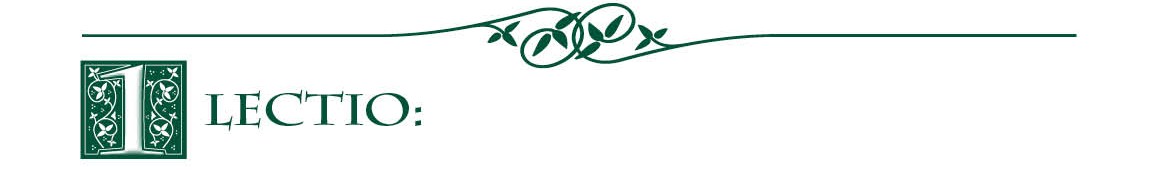 Como buen maestro, Jesús aprovecha cualquier oportunidad para enseñar a sus discípulos. La petición de Santiago y Juan suscita el tema del poder y la autoridad. Los dos discípulos piden ocupar los puestos más significativos, a la derecha y a la izquierda del trono de Jesús, cuando se instaure su Reino.Era una solicitud insensata y ponía de manifi esto su mentalidad inmadura. Pero Jesús se tomó muy en serio la petición porque revelaba una actitud errónea respecto al poder, que no tiene cabida en el Reino de Dios.Jesús les pregunta si están dispuestos a soportar los sufrimientos a los que va a enfrentarse él. Al punto, responden que sí. Jesús utiliza dos imágenes para expresar los padecimientos que le esperan: la copa amarga y el bautismo. Y les confirma que experimentarán realmente el mismo tipo de sufrimiento que él, pero eso nosignifica que se les vaya a conceder lo que le piden. Sólo Dios Padre decide quien se sentará al lado de Jesús.Los otros se enojan y surgen los celos. Así que Jesús reúne a todo el grupo para hablarlos. Les explica que en el Reino el poder no signifi ca dominio sobre los demás. El poder ha de expresarse como servicio a la comunidad o a los individuos. Nuestras acciones deberían ayudar a las personas a encontrarse con Jesús para recibir su redención.Quienes ejercen el poder en la comunidad necesitan sabiduría y madurez espiritual para garantizar que utilizan su poder para servir a aquellos sobre los que están bajo su responsabilidad. Los cristianos con autoridad en cualquier ámbito de la vida –la familia, el trabajo, la sociedad– deberían seguir el ejemplo de Jesús mediante una actitud de servicio.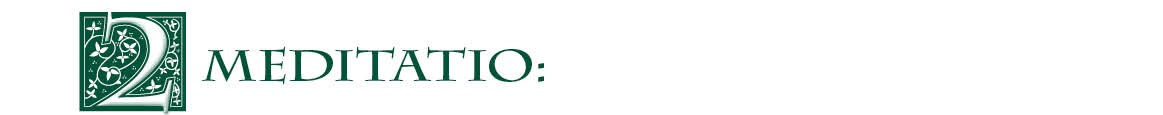 ¿Qué movió a los dos hermanos a pedirle a Jesús los puestos mejores? ¿Y por qué se sintieron tan celosos los demás discípulos?¿Qué opinas de las palabras de Jesús sobre el servicio? ¿Cuál es tu actitud respecto a servir a los demás? ¿Te sale espontáneamente o te resulta difícil ponerlo en práctica?¿Qué necesitamos sacrificar para servir a los demás?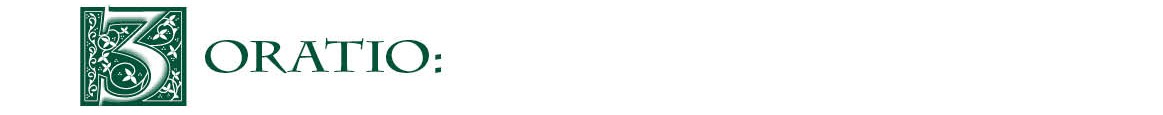 Pídele a Dios que te conceda una actitud de servicio hacia los demás como la de Jesús.Con espíritu de oración léete entero el Salmo 33. Elige uno o dos versos cada día para meditarlos y presentárselos a Dios en la oración.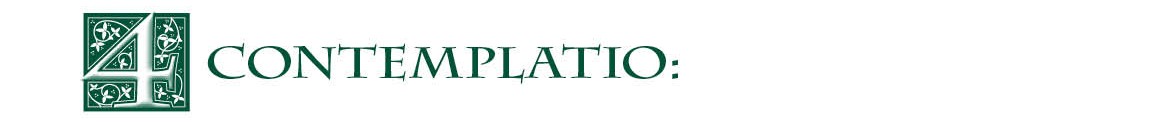 Isaías 53.10-11 es un cántico sobre el siervo de Dios, Jesús el Mesías, y sobre el sufrimiento que soportará para que nuestros pecados sean perdonados.Hebreos 4.14-16 nos ofrece una promesa increíble. Gracias a Jesús, podemos atrevernos a acercarnos al trono de Dios y recibir la gracia y la misericordia ‘en la hora de la necesidad’.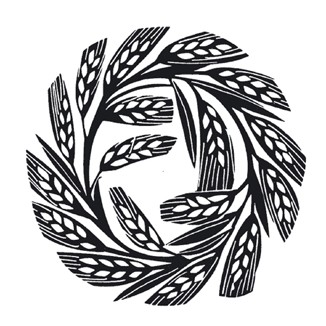 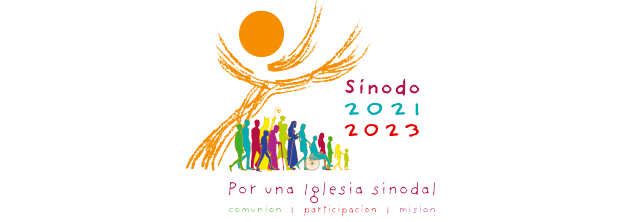 Oración para el SínodoEstamos ante ti, Espíritu Santo, reunidos en tu nombre.Tú que eres nuestro verdadero consejero: ven a nosotros, apóyanos, entra en nues- tros corazones.Enséñanos el camino, muéstranos cómo alcanzar la meta.Impide que perdamos el rumbo como personas débiles y pecadoras. No permitas que la ignorancia nos lleve por falsos caminos.Concédenos el don del discernimiento, para que no dejemos que nuestras accio- nes se guíen por perjuicios y falsas consideraciones.Condúcenos a la unidad en ti, para que no nos desviemos del camino de la verdad y la justicia, sino que en nuestro peregrinaje terrenal nos esforzemos por alcanzar la vida eterna.Esto te lo pedimos a ti, que obras en todo tiempo y lugar, en comunión con el Padre y el Hijo por los siglos de los siglos. AménAGENDAAGENDAAGENDAAGENDALunes 18Martes 19Miércoles 20Jueves 21San Lucas, evange- listaMartes de la XXIX semana del TOSan Pedro de Alcán- taraMiércoles de la XXIX semana del TOJueves de la XXIX semana del TOViernes 22Sábado 23Domingo 24Viernes de la XXIX semana del TO San Juan Pablo IISábado de la XXIX semana del TO Santa María en sábadoSan Juan de Capis- tranoDomingo XXX del TO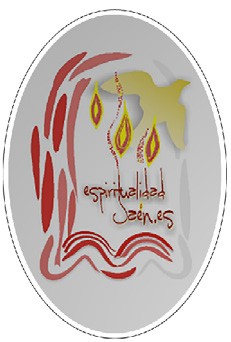 